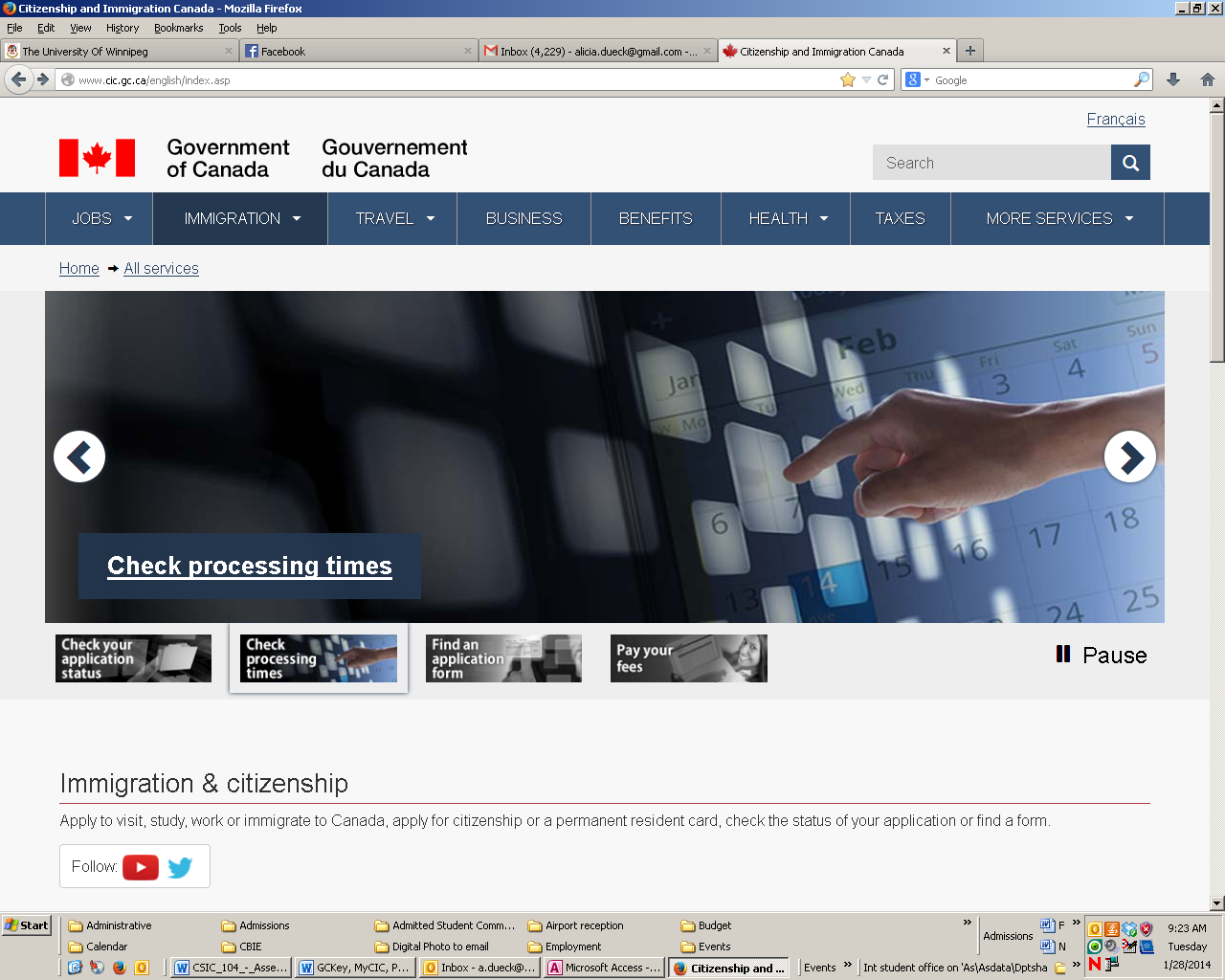 Go to the CIC website at www.cic.gc.ca.Select ‘English’ as your language.You will be taken to a screen that looks similar to this:Move down the webpage until you see a red button on the right side of the page which is entitled “Apply Online”. Click this button.On the right hand side of the screen you will see a box that states ‘Already have a MyCIC account?’. Click the ‘Login’ button in this box: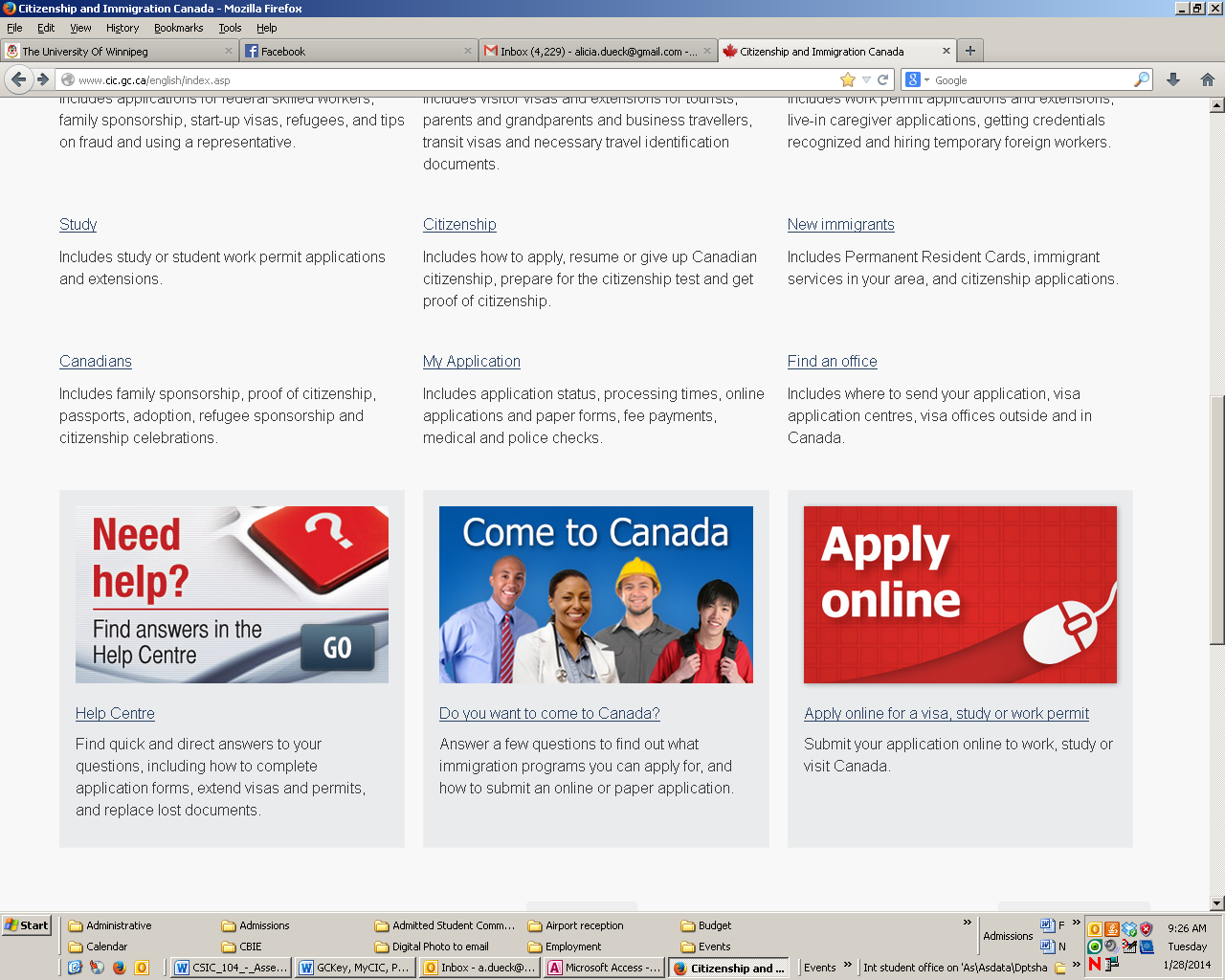 You will be taken to a screen called ‘MyCIC’. Scroll down until you see the button which states “Continue to GC Key” (If you hold an online account with the following banks, you can use the User ID and password from that account to login to MyCIC:  BMO, Choice Rewards, ING Direct, Scotiabank, or TD. You would then select the ‘Continue to Sign-In Partner’ button at this screen).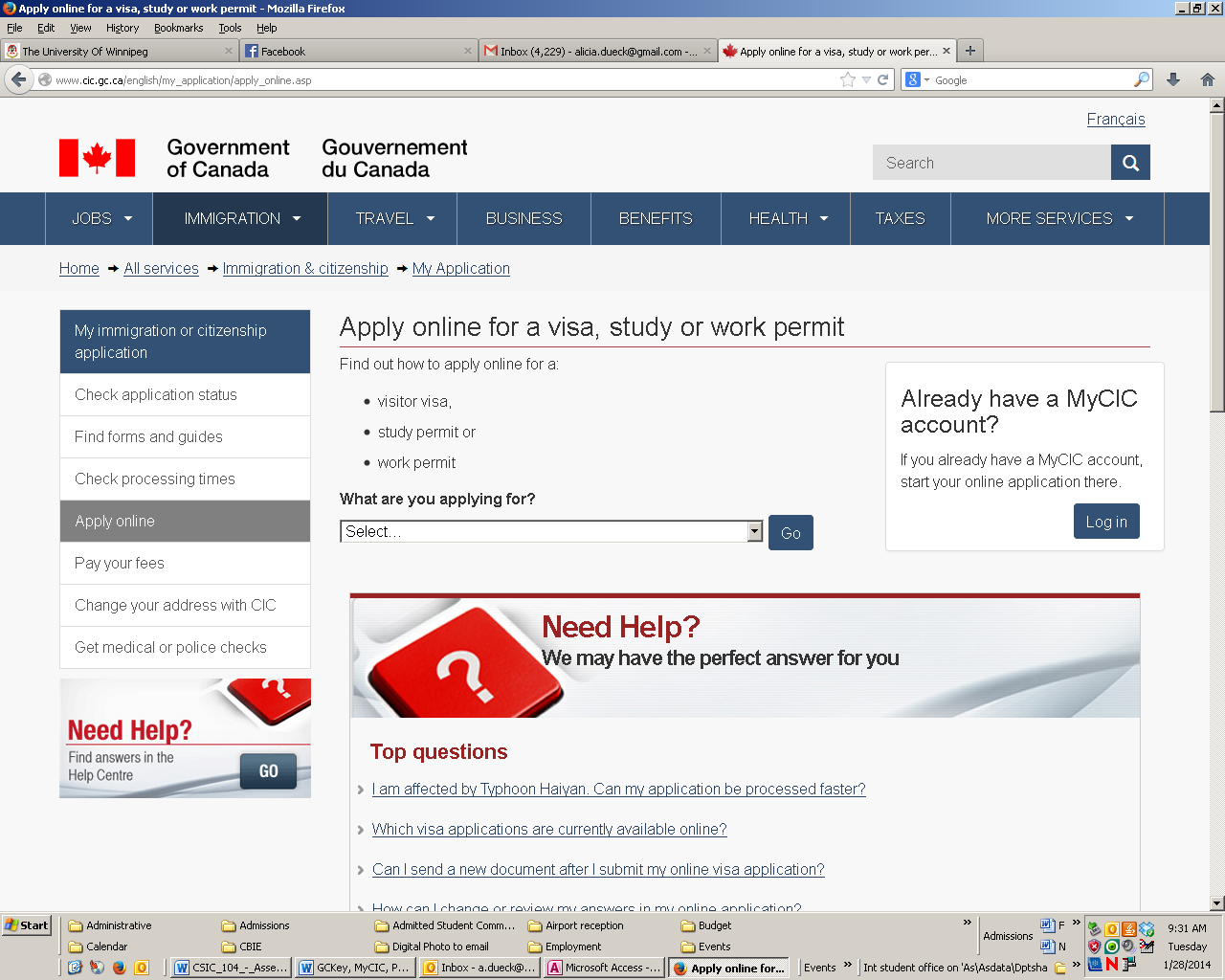 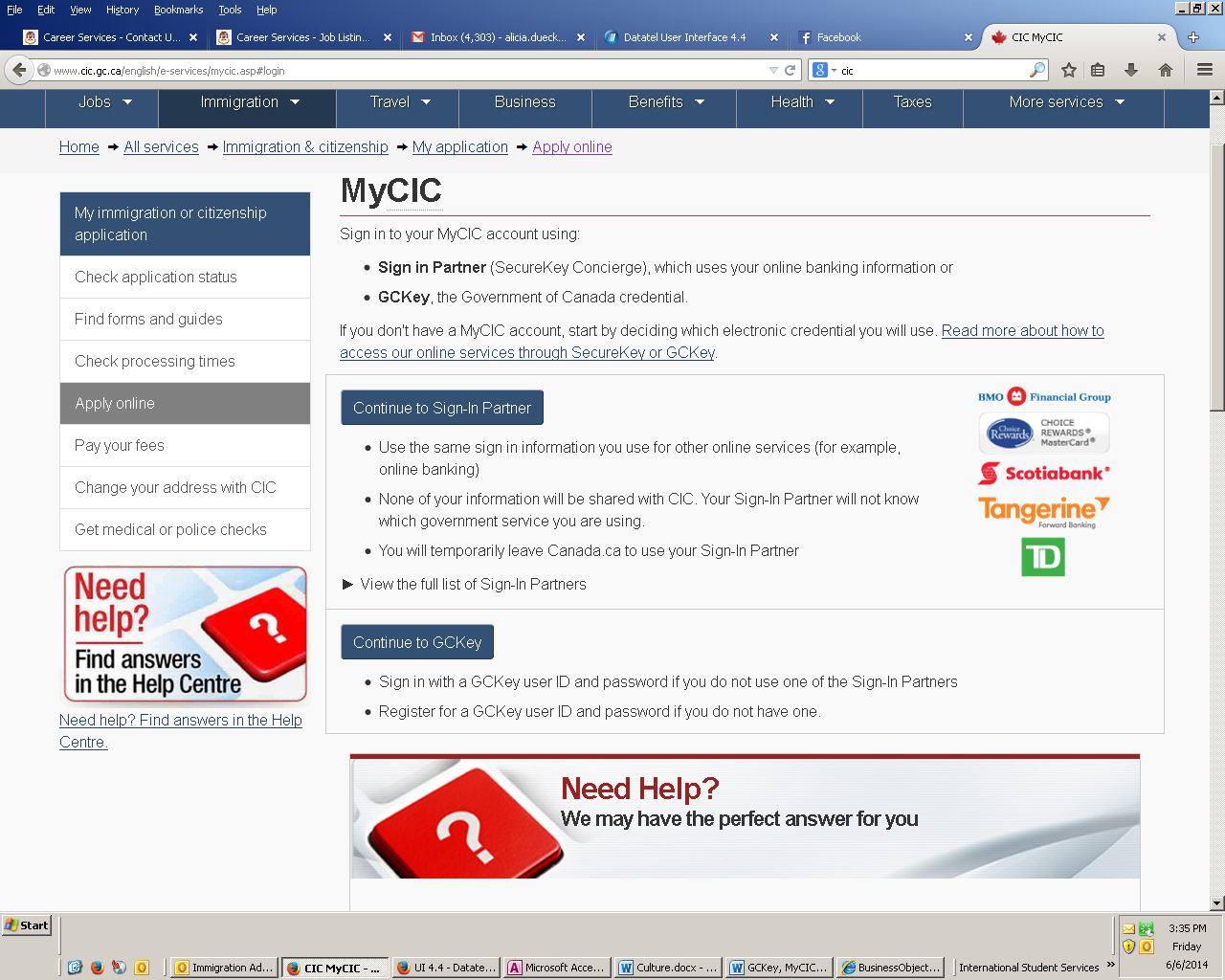 You will be taken to the screen called ‘GCKey Log In or Register’. Click the ‘Register for a new GC Key’ link if you haven’t registered or if you have forgotten your GCKey. If you know your GCKey, enter your username and password and click ‘Log in’.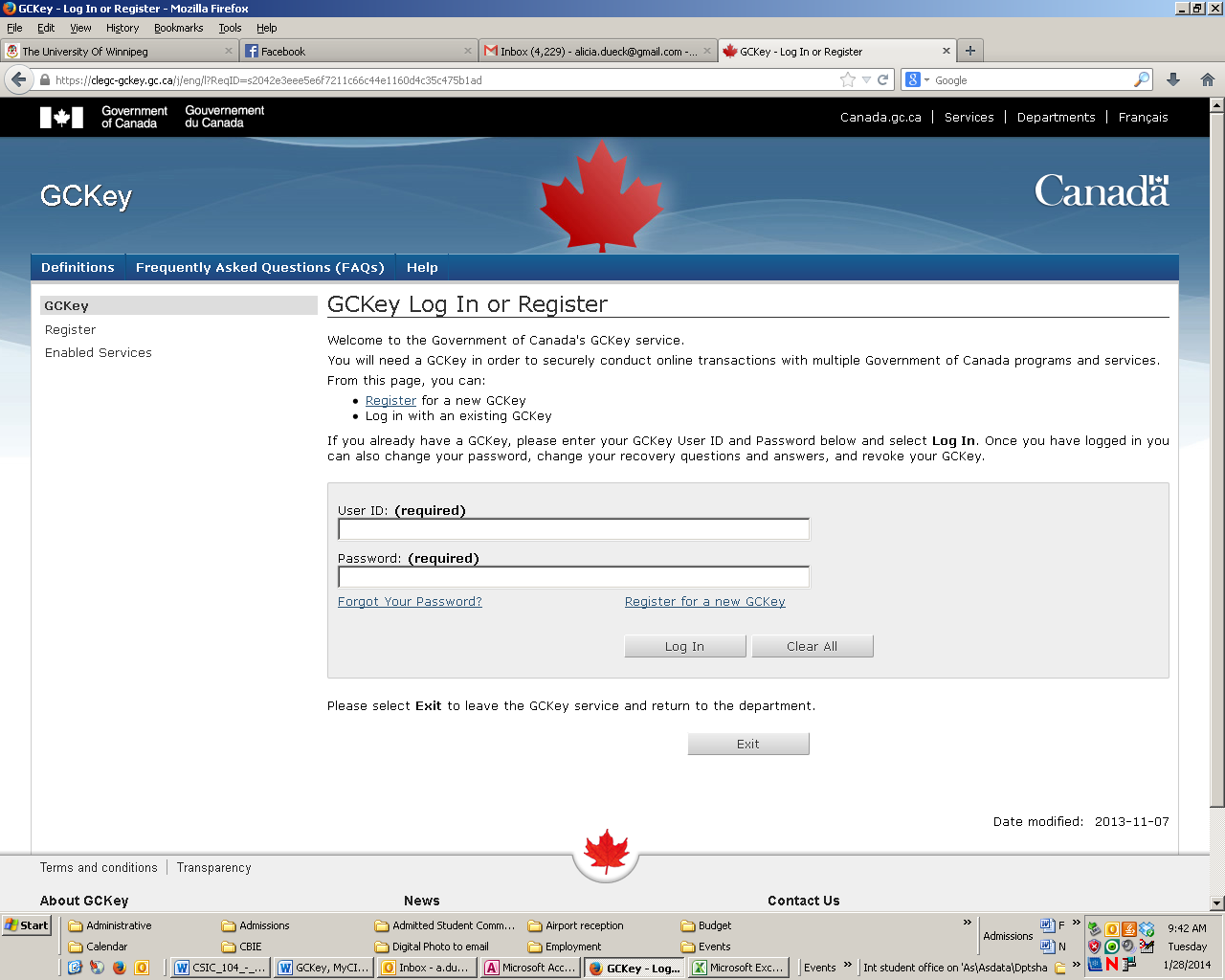 Read the terms and conditions and click ‘I Accept’ if you agree.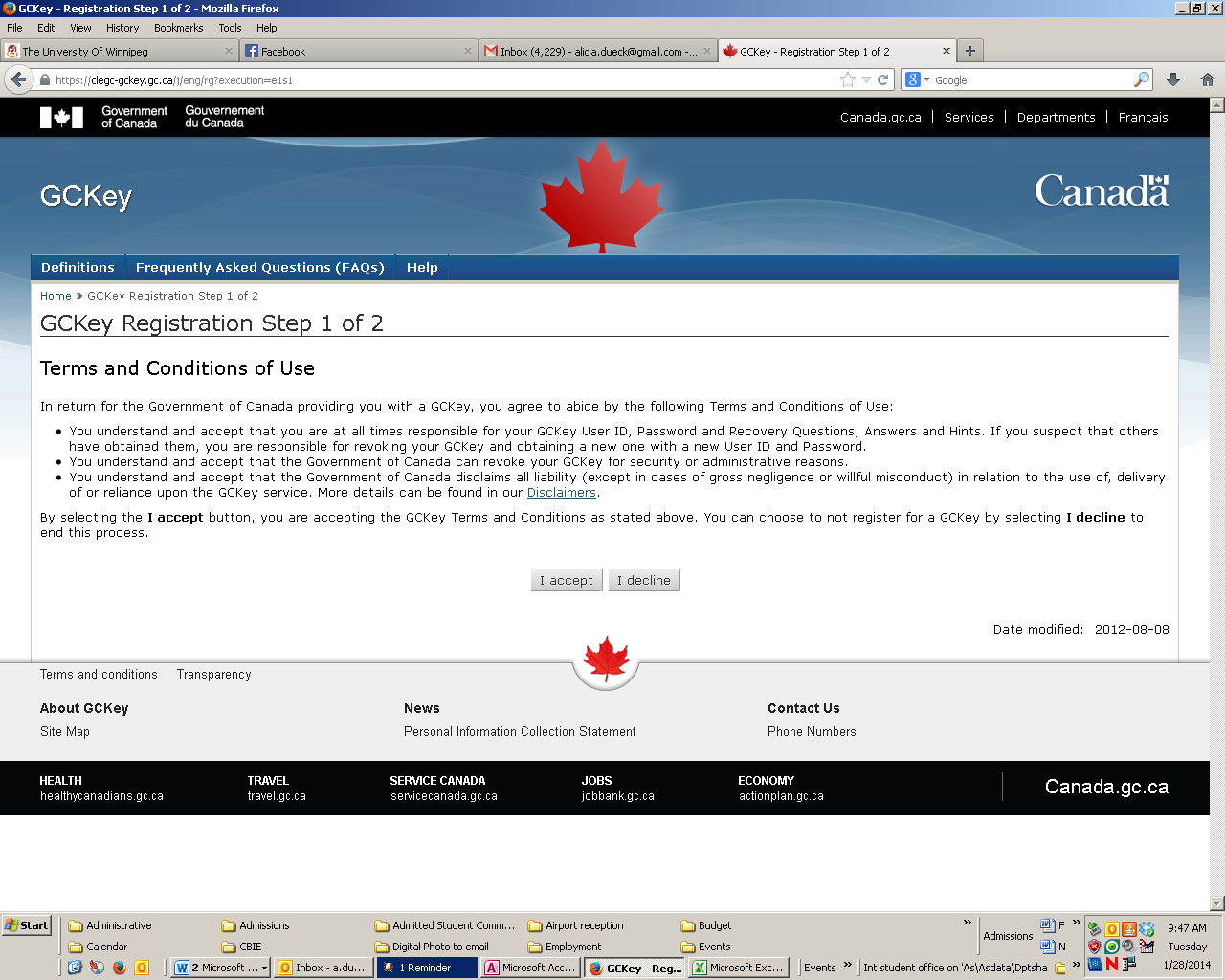 Follow the instructions provided to create your User ID, security questions and password.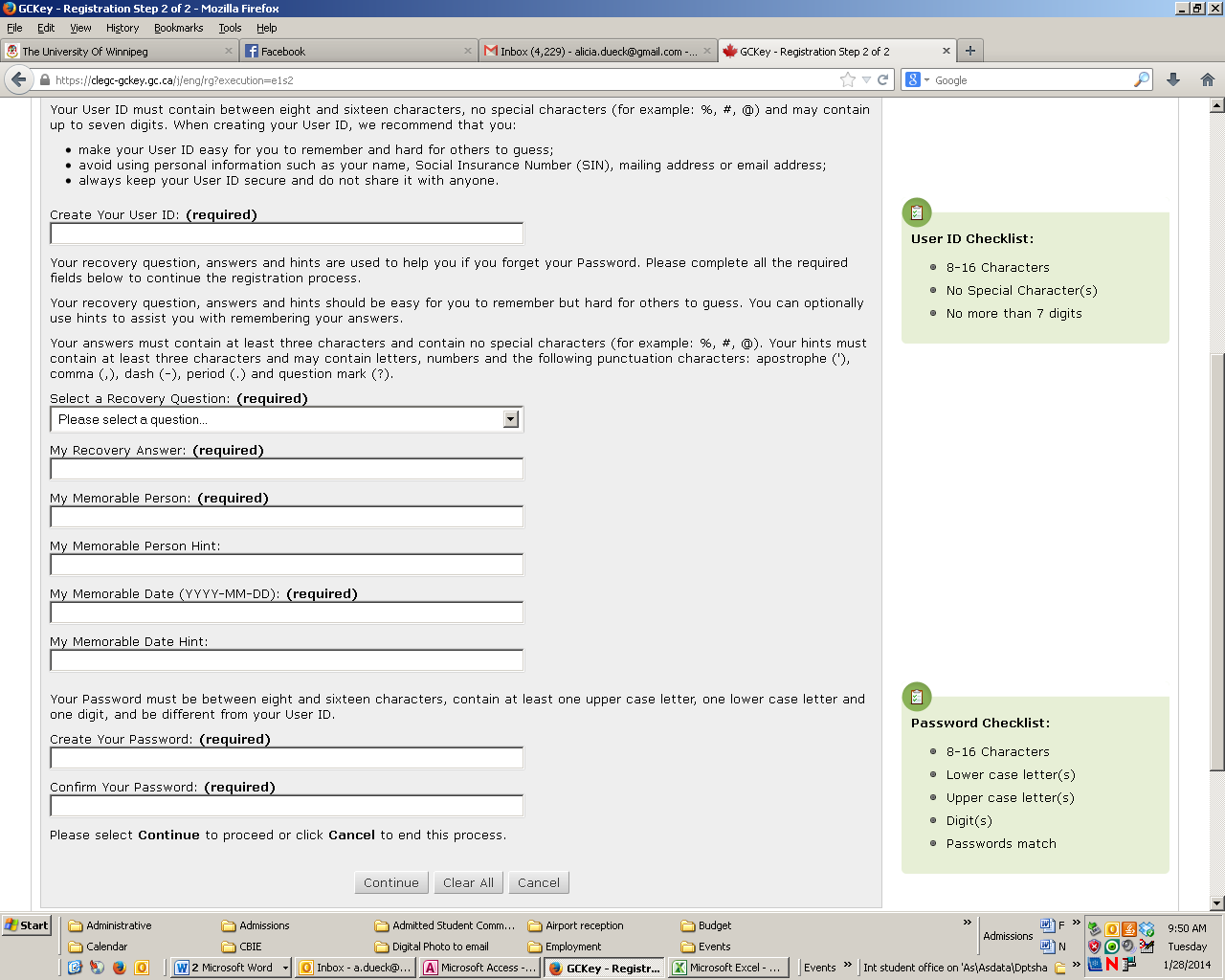 When asked to select a recovery question, choose any one of the questions provided.  Make sure that the question you choose has an answer that will be easy for you to remember. You would then type the answer to the question in the ‘My Recovery Answer’ box. 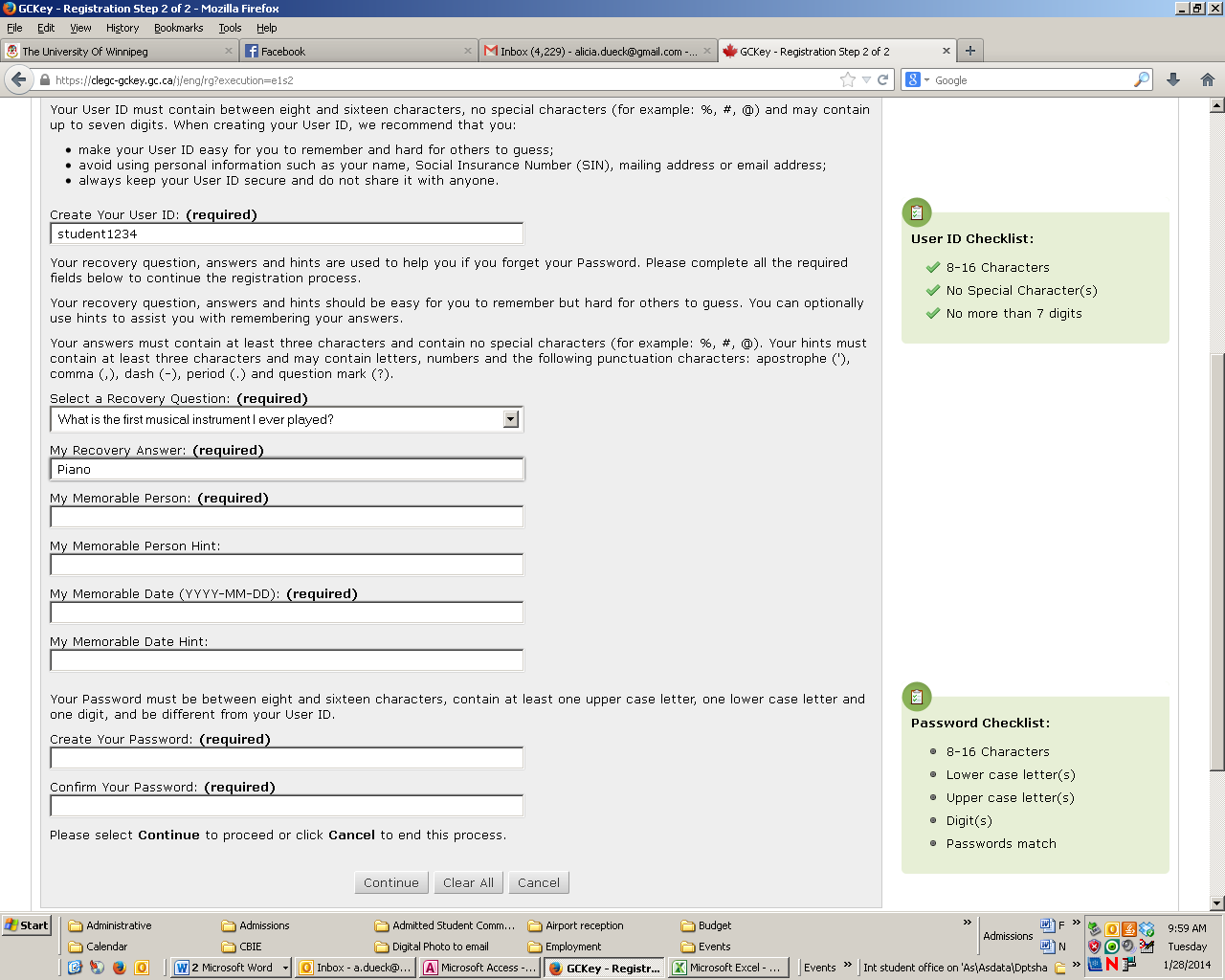 You also be asked to list a memorable person and a memorable date. You will be asked these questions when you log in to your account in the future so that it can be verified that the correct person is logging on. 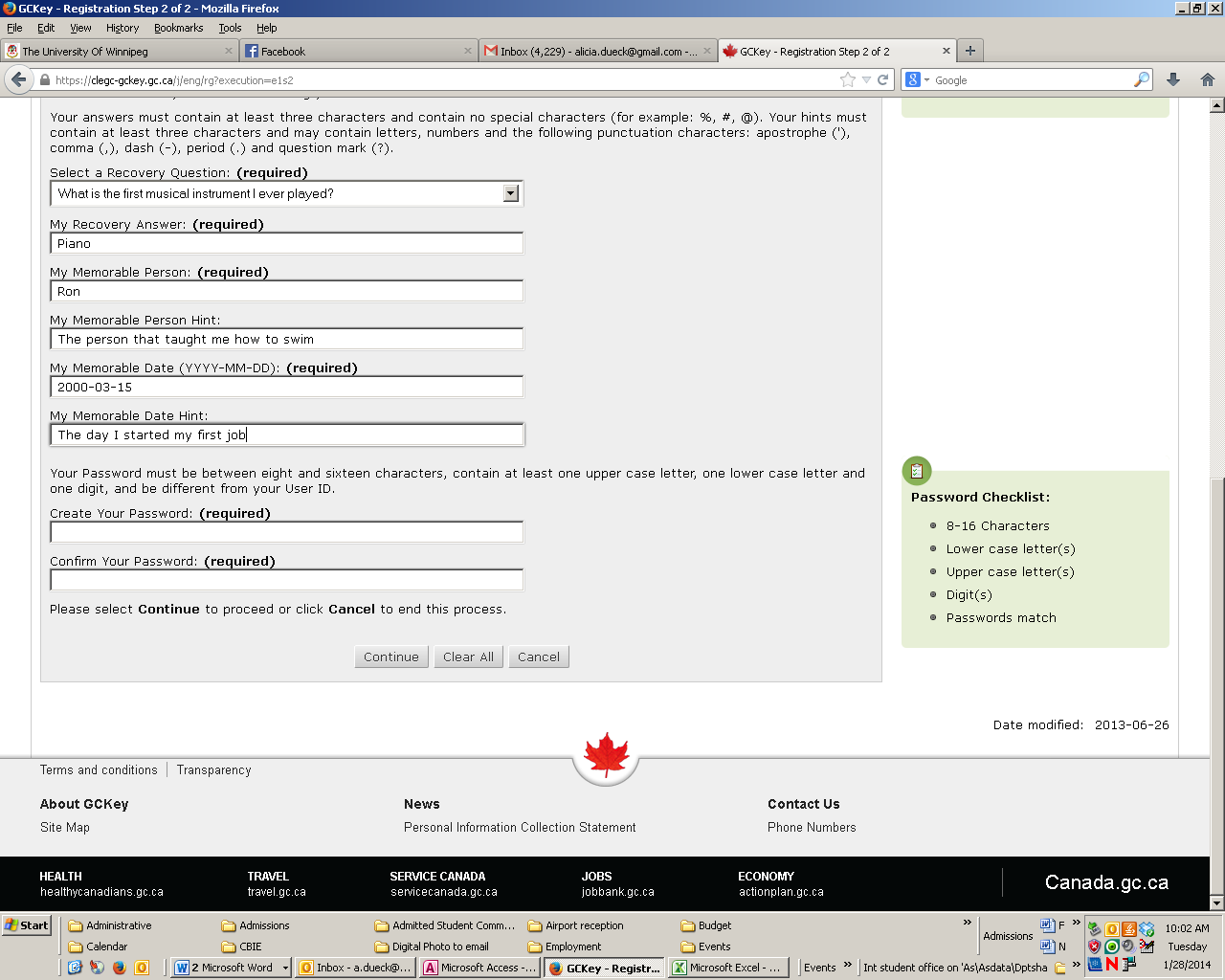 In the box ‘My Memorable Person’, enter the name of someone that is important to you.In the box ‘My Memorable Person Hint’ enter the reason that the person is important to you. When you log in to your MyCIC Account, you will be given this text and you will have to remember and enter the name of the person that you originally typed into the ‘My Memorable Person’ box above. In the box ‘My Memorable Date’, enter a date that is important to you.In the box ‘My Memorable Date Hint’, enter the reason why this date is important to you. When you log in to your MyCIC Account, you will be given this text and you will have to remember and enter the date that you originally typed into the ‘My Memorable Date’ box above.You must also create a password 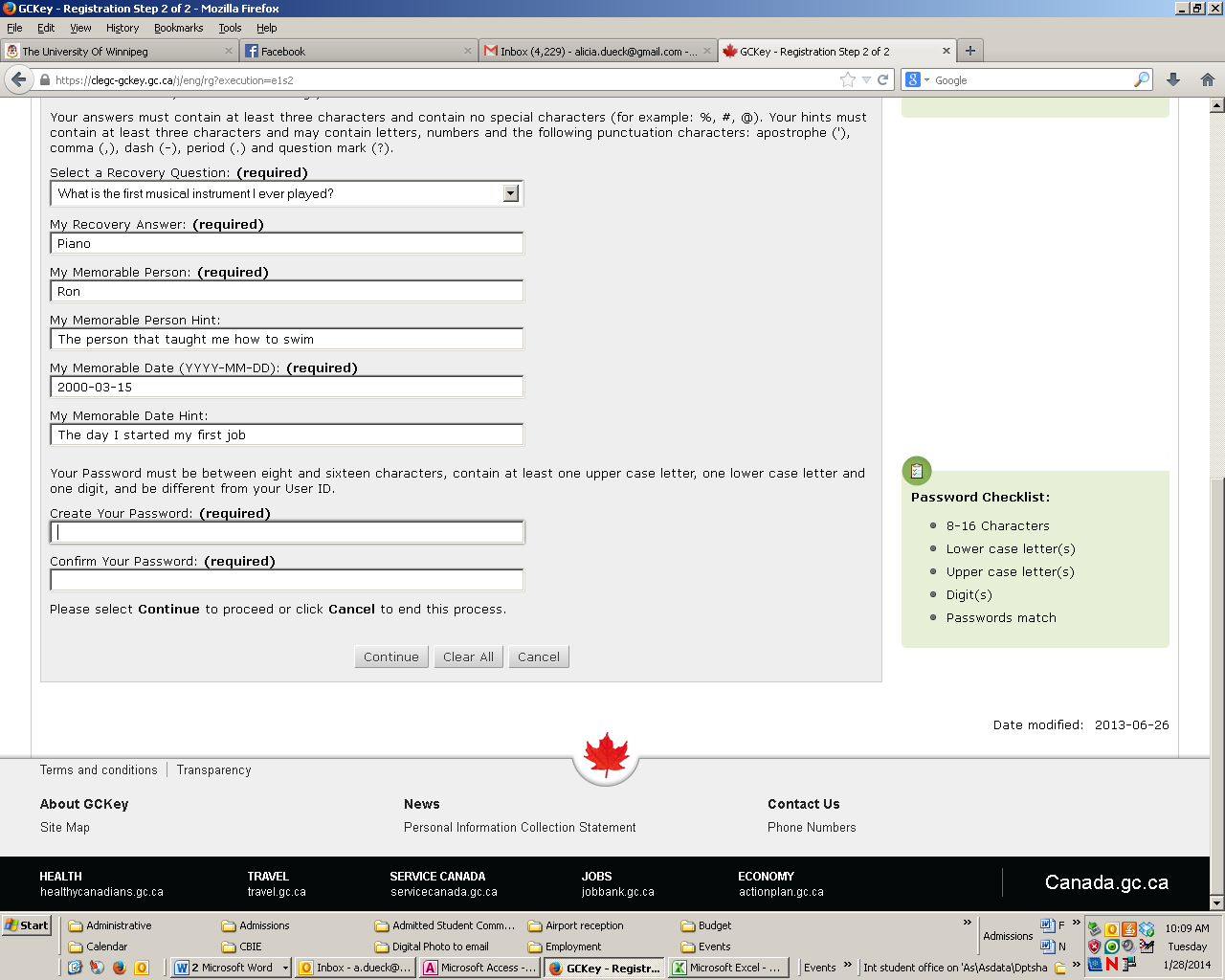 The password must contain:8-16 characters (letters or numbers)One lower-case (small) letter (i.e.: a)One upper-case (capital/large) letter (i.e.: A)One digit (number) (i.e.: 1)After creating your password, you will be asked to re-type your password in the ‘Confirm Your Password’ box.To check whether you have correctly created your User ID and Password, look at the right hand side of the screen. 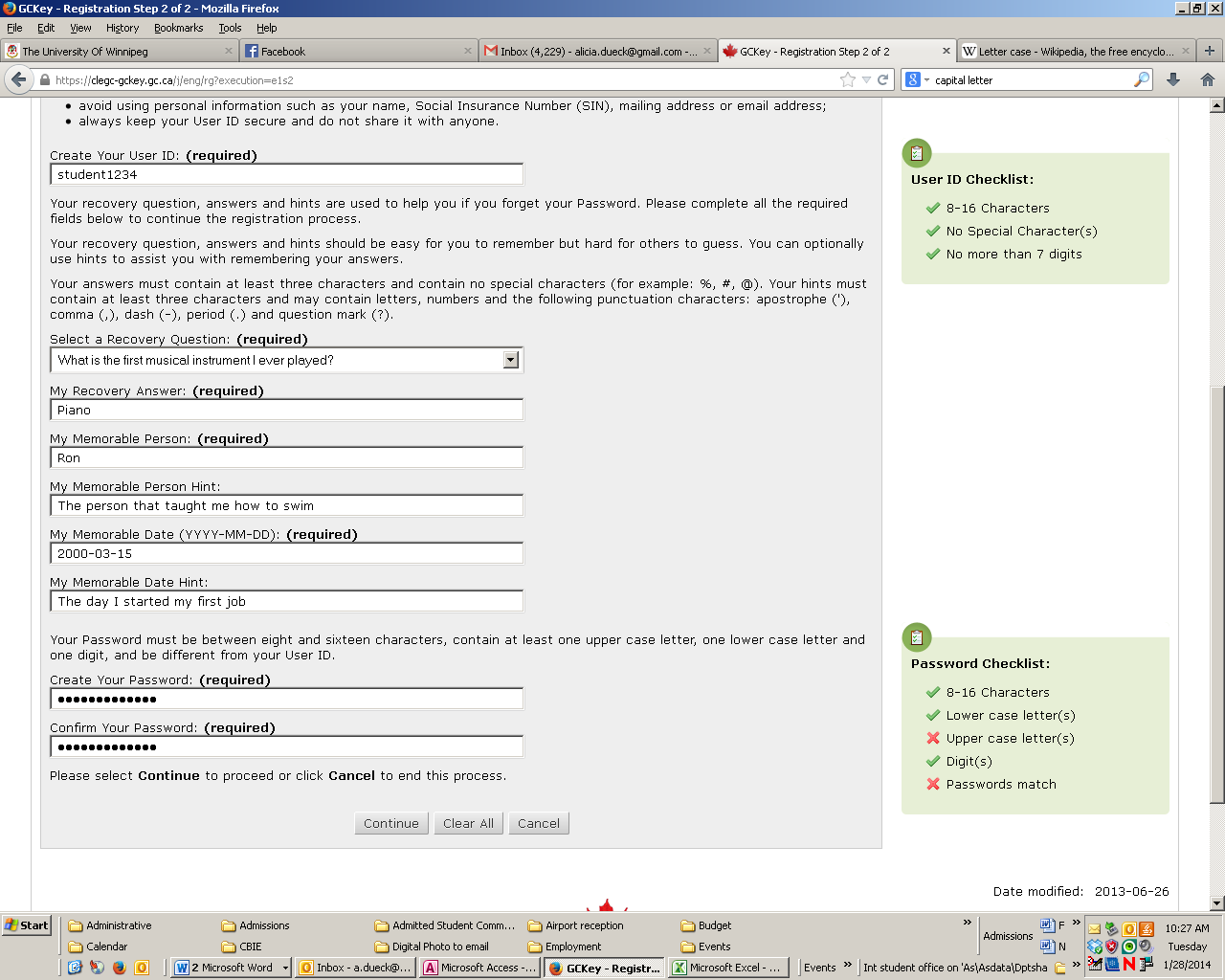 If you have met the requirements of each item on the password checklist, you will see green checkmarks. If you have not met one of the requirements, you will see a red ‘x’ telling you what you need to change.When you have completed all of these steps, press ‘Continue’ at the bottom of the screen. If you have successfully created your GCKey, you will be taken to a screen which tells you that you have created a GCKey. Click ‘Continue’.You will be taken to a screen and asked to read the MyCIC Terms and Conditions. If you accept these conditions, click ‘I Accept’. You will be taken to a screen and asked to enter your personal information in order to enroll in MyCIC including your given name (first name), last name (family name, surname), age, and email address. Press ‘Continue’ when you have finished entering this information.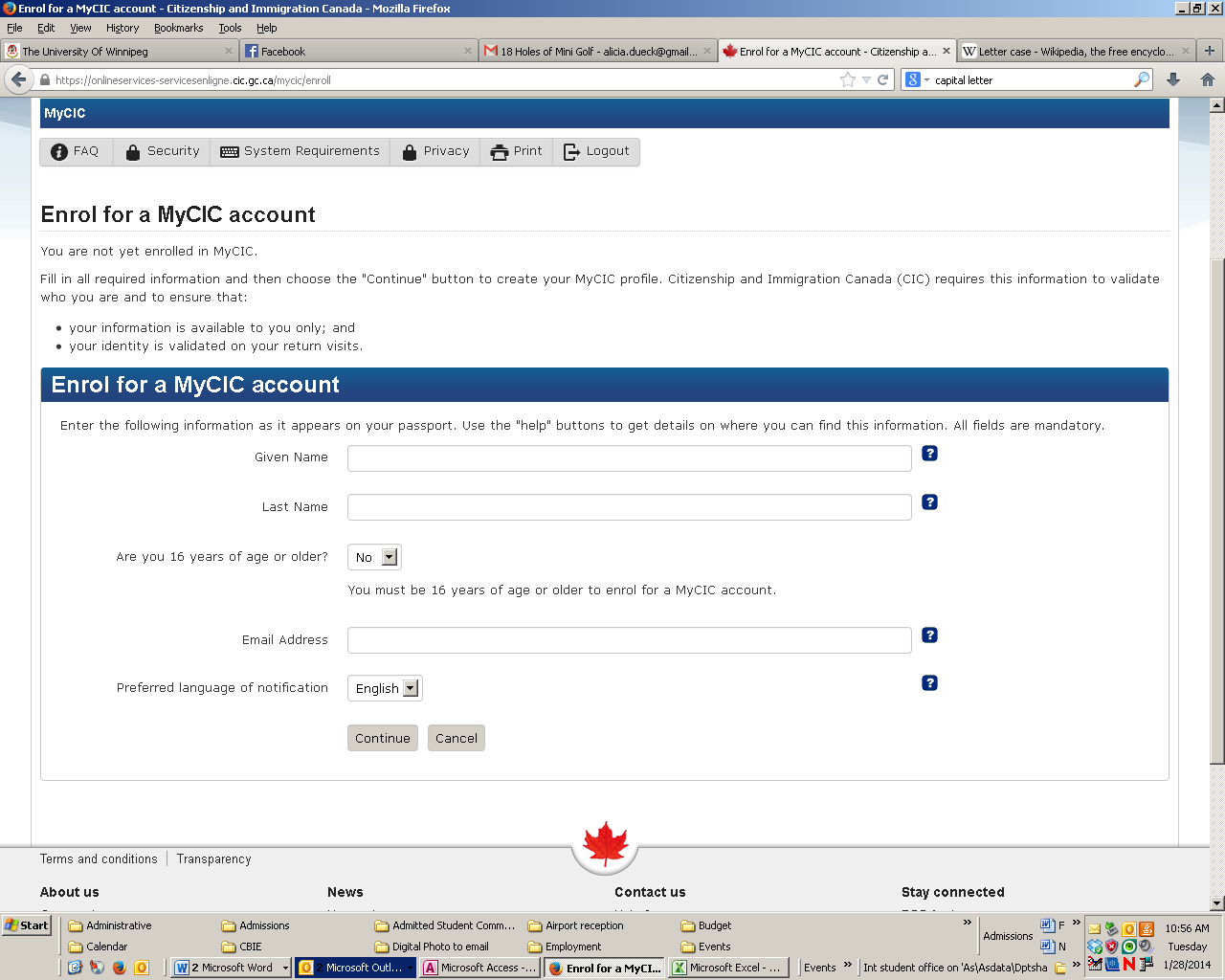 You will now be asked to create 4 security questions and write down the answers to these questions. These are questions that you will be asked when you login to your MyCIC Account. In order to gain access to your account in the future, you will need to be able to answer the questions exactly as you have originally answered them.Follow the tips provided in this quick reference sheet to create your questions. Remember, it is better to write questions that have simple answers. DO NOT write your answers in complete sentences. 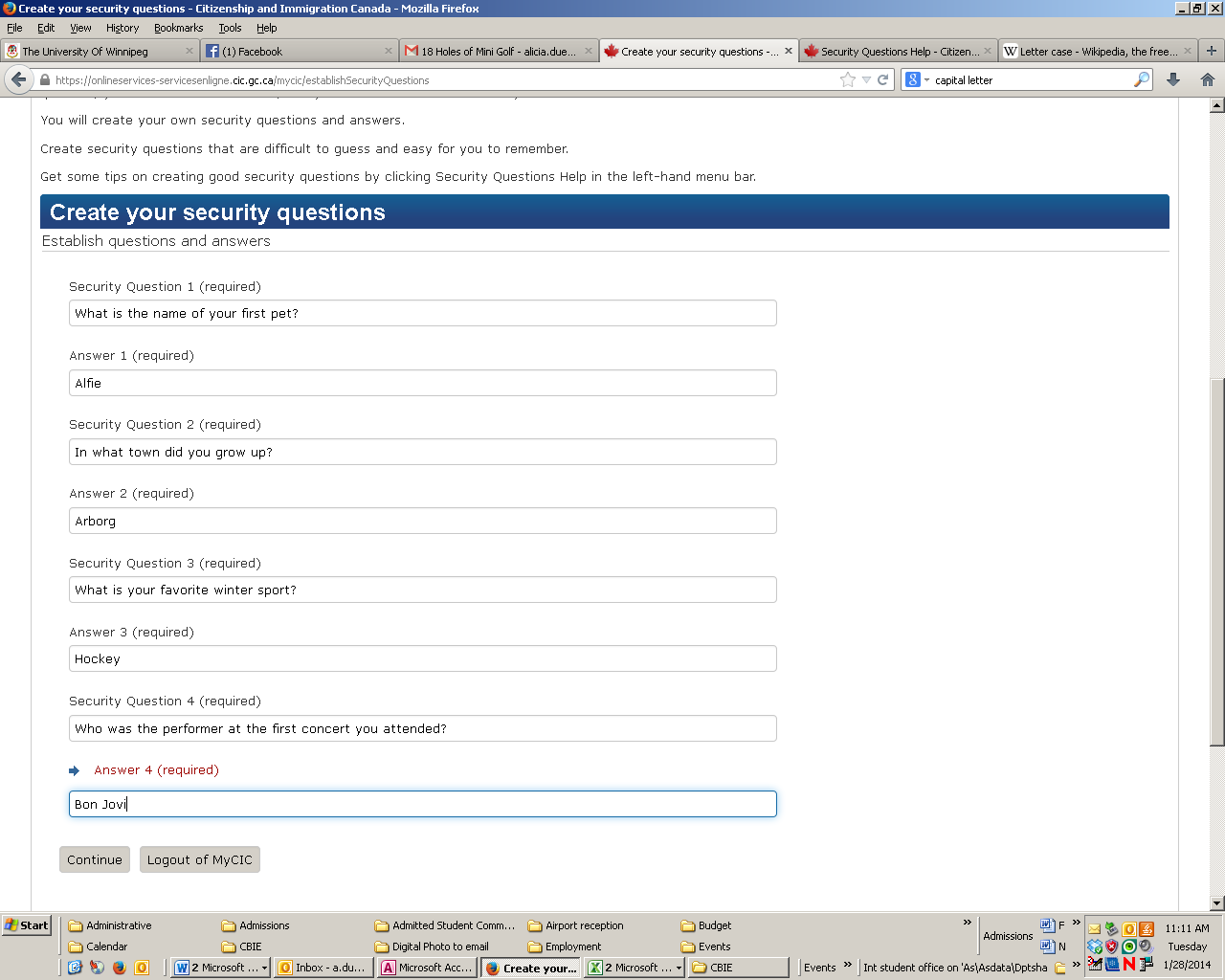 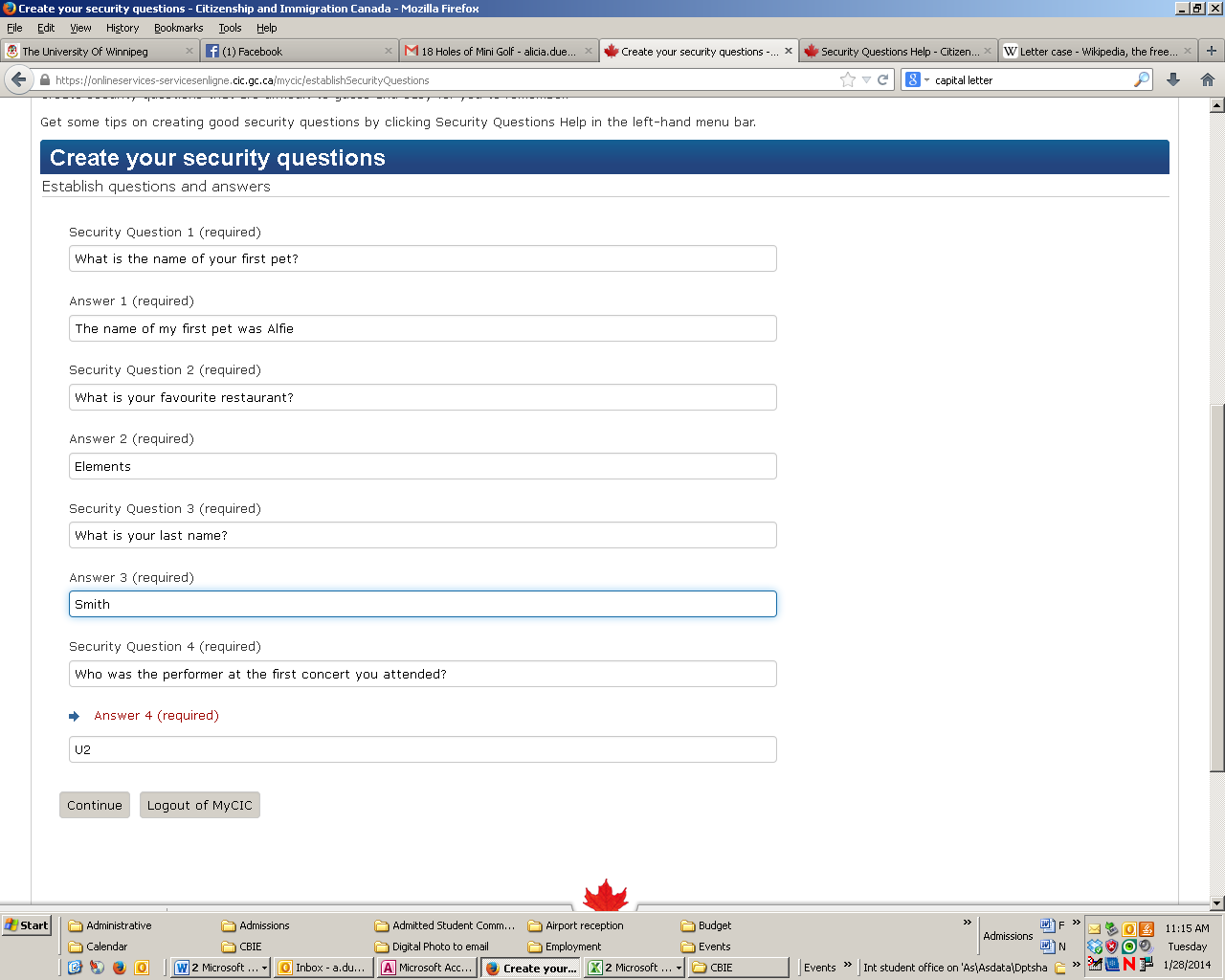 Here are examples of good questions and answers:Here are examples of questions and answers that may not be ideal:Avoid writing your answers in a complete sentence.Avoid making a security question to which the answer may changeAvoid a security question containing your personal details which may be easily known. Your answer must be at least three letters and not contain any numbers.After creating four security questions and answers successfully, you will be taken into your MyCIC Account. You can now begin your online application. 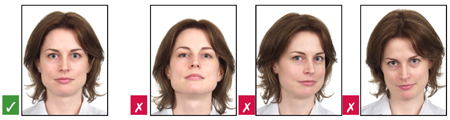 You will usually be asked to provide one (1) digital photograph of yourself with your online application.Your photographs must comply with the specifications below. If the photographs do not meet the specifications, you will have to provide new photographs before your application can be processed.RequirementsThe face must be square to the camera with a neutral expression, neither frowning nor smiling, with the mouth closed.The photographs must be clear, well defined and taken against a plain white or light-coloured background.If the photographs are digital, they must not be altered in any way.You may wear non-tinted prescription glasses as long as your eyes are clearly visible. Make sure that the frame does not cover any part of your eyes. Sunglasses are not acceptable.A hairpiece or other cosmetic accessory is acceptable if it does not disguise your normal appearance.If you must wear a head covering for religious reasons, make sure your full facial features are not obscured.Specifications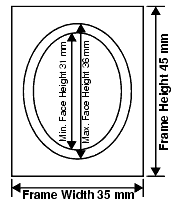 The frame size must be at least 35 mm x 45 mm (1 3/8″ x 1 3/4″).The photographs must show the full front view of the head, with the face in the middle of the photograph, and include the top of the shoulders.The size of the head, from chin to crown, must be between 31 mm (1 1/4″) and 36 mm (1 7/16″).Crown means the top of the head or (if obscured by hair or a head covering) where the top of the head or skull would be if it could be seen.File Format:The file may be submitted in JPEG or JPEG2000 format.File Size:The final size of the image should be ideally 240 kB (kilobytes), but not less than 60 kB.If an existing photo is being scanned, the minimum resolution must be 600 pixels per inch. Digital dimensions are often expressed in pixels or DPI (dots per inch).  The physical dimensions in pixels must be at least 420 x 540. Colour:The image must be in color (24 bits per pixel) in sRGB colour space, which is the common output for most digital camera.**ISS can assist you in scanning your photograph.**